SODAS…..1.00(12oz CANS) COKE, SPRITE, DIET COKE, ORANGE, AND PEPSIBOTTLED WATER (16 oz) …..1.00      AGUAS FRESCASHORCHATA  SMALL (20 oz)…..2.00  LARGE (32 oz)…..3.00JAMAICA   SMALL (20 oz)…2.00  Large (32 oz)….3.00OUR PROTEINSCARNITASTRADITIONAL MEXICAN SLOW COOKED PORK RESSHREDDED BEEF IN A TRADITIONAL MOLE SAUCE POLLOSHREDDED CHICKEN IN A TOMATO & GUAJILLO SAUCE LENGUABEEF TONGUE SIMMERED IN A BEEF BROTH Al PastorSPICED PORK SHOULDER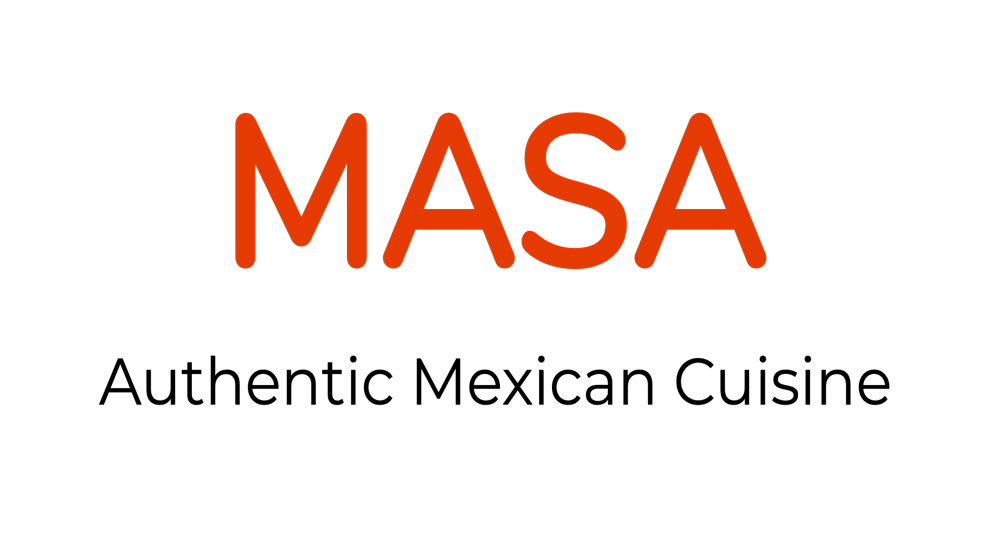 1504 Market StHarrisburg, Pa 17103Phone #: 717-829-8761 or                 717-893-8405(CALL AHEAD ORDERING AVAILABLE)MASATACOINC.COM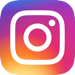           @masatacos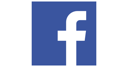 .          MASA Mexican Food TruckClosed Mondays Tu-F 11a–6p
Sa 1030a–6p
Su 10a–5p(We accept Visa and MasterCard)1504 Market StHarrisburg, Pa 17103Phone #: 717-829-8761 or                 717-893-8405(CALL AHEAD ORDERING AVAILABLE)MASATACOINC.COM          @masatacos.          MASA Mexican Food TruckClosed Mondays Tu-F 11a–6p
Sa 1030a–6p
Su 10a–5p(We accept Visa and MasterCard)Tacoscorn tortillas w/ diced onion, cilantro, sliced jalapeÑo pepper, Wedge of lime, and side of house-made salsa. Choose any protein below. CARNITAS…….2.50RES………2.50POLLO……2.50LENGUA………..3.00AL PASTOR…..2.50BEAN, AVOCADO, & CHEESE….2.50Bowlsbed of rice and beans, lettuce,  onion, tomato, and side of house-made salsa. CHoose any protein below.CARNITAS…..6.50RES……..6.50POLLO….6.50Lengua…….7.50Al pastor... 6.50aVOCADO AND CHEESE…..6.00SIdesSTortasMEXICAN SANDWICH  W/ MAYO, CHEESE, ONION, LETTUCE, AVOCADO, SLICED JALAPEÑO PEPPERS, AND SIDE OF HOUSE-MADE SALSA. CHOOSE ANY PROTEIN  BELOW. CARNITAS……6.00RES……6.00POLLO….6.00LENGUA…….7.00Al PASTOR ……6.00BEAN, AVOCADO, & CHEESE….6.00Burritosflour tortilla w/ mexican rice,    house-made frijoles, mozzarella cheese, onion, tomato, lettuce, sour cream & salsa. Choose any   protein below. Carnitas…..6.50Res…..6.50Pollo…..6.50Lengua…..7.50Al Pastor...6.50Veggie…..6.50